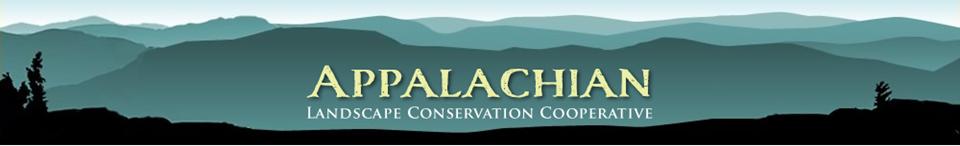 AppLCC/Wheeler NWR Partners WorkshopMarch 2, 2017 8:00am – 3:00pmWheeler NWR, Visitors Center, 3121 Visitors Center Road, Decatur, AL Purpose: To truly be successful in conserving natural resources we must work to maximize the efficiency and effectiveness of all our efforts. To achieve this, it is essential we plan and work at a landscape level and engage a diversity of partners to leverage resources and prioritize science needs and conservation efforts. The purpose of this workshop is to familiarize participants with the Appalachian LCC and its work and resources available that can aide participants’ efforts to enhance efficiency and effectiveness of their local and regional conservation planning and management efforts. 8:00 – 8:30Welcome, round-robin introductions, and workshop objectivesWhat is your exposure to landscape conservation approaches, AppLCC and other LCCs?What are you looking to get out of this event?Rob Hurt (USFWS) Gillian Bee (AppLCC)8:30-9:00[Facilitated Group Discussion] Landscape-level ConservationExample Questions:Q. Do you see a need to work at a landscape-level? – Are there examples (what, where, scope, priorities)?Q. What barriers have you experienced or currently exist that influences your ability to work at a larger-scale? How have you been able to overcome those?Rob Hurt [Facilitator]9:00 – 9:30[Presentation] Working at a Landscape-level & the Role of LCCs (Landscape Conservation Cooperatives)Jean Brennan (AppLCC)9:30 -10:00[Presentation] A Forum for Landscape Conservation Collaboration – Sharing Expertise, Innovation, and ResourcesA Key mission of LCC - Bringing diverse partners together to identify and work together on key needs and priorities that move landscape conservation forward Networking and outreach resources available on Web Portal  Enhancing Partner Synergy in Focal Areas: Tennessee River Basin ExampleWorking with the Ohio Islands National Wildlife RefugeMatt Cimitile (AppLCC)10:00 – 10:20Break10:20 – 11:00[Presentation] AppLCC science-based resources to support the planning and actions of the conservation community A. Conservation Planning AtlasB. Stream Classification System for the AppLCCC. Ecosystem ServicesGillian Bee Lee Holt (USFWS)11:00 – 12:15Lunch – Off-site or brown bag12:15 – 1:15[Presentation & Case Scenario] Cave and Karst ResourcesQ #1. How can I make decisions to protect resources and biodiversity if their status or location is unknown or inadequately surveyed?          A. Classification and Mapping of Cave and Karst Resources          C. Case Scenario            D. Team Break-out – How do you see yourself using this 			   resource? Gillian Bee 1:15– 1:45[Presentation] AppLCC Landscape Conservation Design (LCD2) and working with Refuge Partners and BeyondJean Brennan (AppLCC)1:45 – 2:00Break 2:00 – 2:30[Facilitated Group Discussion] How AppLCC resources can enhance workshop participants’ work and how participants may apply these resources in their own conservation planning efforts.Example Questions:Q. Do you think these resources can make the work in supporting the Refuge more effective and sustainable?Q. Are there opportunities to utilized these resources to knock down barriers identified by the community?Q. How might these resources serve as guidance or be applied in the work plans to support the Wheeler Refuge and broader Refuge System?Rob Hurt [Facilitator]2:30 – 3:00Wrap-upRob Hurt Gillian Bee